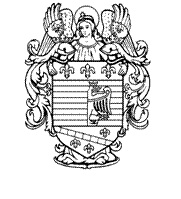 MESTO KOŠICEPríkaz primátora mesta č. 8/2021na vykonanie záchranných prác počas vyhlásenej mimoriadnej situácieSchvaľovanieOBSAH	stranaČlánok I. 		Základné ustanovenia						4 - 5Článok II.		Materiálno - technické zabezpečenie				5	Článok III.		Účinnosť							5			PRÍKAZ primátora mesta č. 8/2021na vykonanie záchranných prác počas vyhlásenej mimoriadnej situácieDátum: 6. február 2021				      Čas: 18.30 hod.Článok I.Základné ustanoveniaNa základe rizika šírenia ochorenia COVID-19 a z dôvodu potreby prijímania preventívnych opatrení v súvislosti s vyskytujúcim sa ochorením COVID - 19 vyhlásila vláda SR mimoriadnu situáciu od 12. 03. 2020 na celom území SR.Doposiaľ boli vykonávané nasledovné opatrenia:zabezpečovanie a distribúcia ochranných, dezinfekčných a hygienických prostriedkov zamestnancom mesta a ďalších orgánov samosprávy, mestských podnikov a verejnosti,boli plnené úlohy a opatrenia vydané vládou SR,boli plnené stanovené úlohy a opatrenia v súlade s opatreniami Úradu verejného zdravotníctva SR,boli plnené úlohy stanovené predsedom Krízového štábu mesta Košice.	Vzhľadom na priebeh mimoriadnej udalosti, podľa § 3 zákona č. 42/1994 Z. z. o civilnej ochrane obyvateľstva v znení neskorších predpisov a § 10 ods. 1 vyhlášky MV SR č. 523/2006 Z. z. o podrobnostiach na zabezpečenie záchranných prác a organizovania jednotiek civilnej ochrany, v spojitosti s § 15 ods. 1, písm. c) zákona č. 42/1994 Z. z. o civilnej ochrane obyvateľstva v znení neskorších predpisov a § 2 zákona č. 387/2002 z. Z. o riadení štátu v krízových situáciách mimo času vojny a vojnového stavuvydávam príkaz takto:Na základe odporúčania RÚVZ so sídlom v Košiciach, odporúčania Bezpečnostnej rady okresu Košice a odporúčania  Krízového štábu mesta Košice sa na území mesta neobnovuje prevádzka škôl a školských zariadení v zriaďovateľskej pôsobnosti mesta Košice s výnimkou materských škôl, školských klubov detí určených pre zákonných zástupcov pracujúcich v kritickej infraštruktúre a pre deti zákonných zástupcov zabezpečujúcich zachovanie chodu hospodárstva a verejného života, ak to prevádzkové podmienky umožňujú a rozhodne tak zriaďovateľ a s výnimkou zariadení školského stravovania a špeciálnych výchovných zariadení. Určené pre:  oddelenie školstvaZodpovedný: vedúca oddelenia školstva				         Termín: do odvolaniaOboznámiť s uvedeným odporúčaním materské školy a základné školy v zriaďovateľskej pôsobnosti mestaUrčené pre:  vedúcu oddelenia školstva				            Termín: neodkladneZa plnenie úloh vyplývajúcich z opatrení ÚVZ SR zodpovedá štatutár alebo správca zariadenia, objektu.Platia nariadenia vlády SR a opatrenia v súlade s opatreniami Úradu verejného zdravotníctva SR.Uvedený príkaz je platný po dobu vyhlásenia mimoriadnej situácie. Upresnenie plnenia úloh a nasadenie síl a prostriedkov vykoná referát CO, BOZP a PO.Článok II.Materiálno - technické zabezpečeniePri realizácii príkazu postupujte hospodárne a účelne. Technické a organizačné otázky  príkazu riešte s vedúcou oddelenia školstva na telefónnom čísle 055/6419 298. Článok III.	                                                            Účinnosť Tento príkaz nadobúda účinnosť dňa 6. februára 2021.      Ing. Jaroslav Polaček                                    	      primátor mesta KošiceČíslo spisu:MK/A/2021/09088Účinnosť od:06. 02. 2021 od 18.30 hod. Kľúčové slová:príkaz, výkon záchranných prácZáväznosť pre:orgány samosprávy, organizácie zriadené mestom Zrušuje sa interný predpis:FunkciaTitul, meno, priezviskoPodpisDátumZodpovedný za vydanieJUDr. Andrea IvanocováGarantIng. Peter FerjenčíkOdporučilOdporučilOdporučilOdporučilzástupca riaditeľa MMKIng. Richard Dlhýzástupca riaditeľa MMKIng. Marta Kažimírovázástupca riaditeľa MMKMgr. Matej Čontofalskýriaditeľ MMKMgr. Marcel Čopnámestník primátoraMgr. Marcel Gibódanámestník primátoraMgr. Lucia GurbáľováSchválilSchválilSchválilSchválilPrimátor Ing. Jaroslav Polaček